Βρίσκω το άθροισμα:8+5=                           9+2=                             5+6=                        7+5=9+6=		                8+7=	                       9+4=                        9+8=6+8=                           3+9=                            6+6=                        8+8=7+7=		                4+7=	                       5+6=                        9+9=7+9=                           3+8=                             7+6=                        5+7=8+4=		               5+8=	                      6+6=                         2+9=Βρίσκω τη διαφορά:17-9=                           13-4=                             14-7=                       17-8=13-6=                           15-6=                             15-9=                       14-6=18-9=                           13-7=                             16-7=                       13-5=11-9=                            14-9=                             12-7=                       11-6=12-5=                            13-9=                             11-5=                        12-3=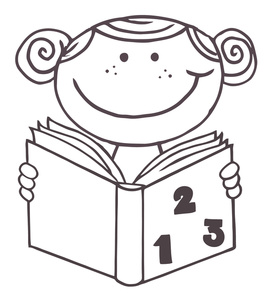 